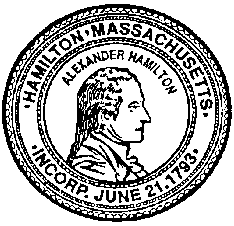 TOWN OF HAMILTONOFFICE OF THE BOARD OF ASSESSORSP.O. Tel:  978-468-5574      Fax: 978-468-2682Chapter 91 Special Act Senior ExemptionThis tax exemption is for qualifying residential real estate.   To qualify for a property tax reduction:The home must be owned and occupied by the applicantThe applicant must have lived in the town for at least 10 consecutive yearsThe applicant must occupy the home for more than 6 months each yearThe age of one of the homeowners must be 65 or greaterThe total household income cannot be more than $47,520 if single or $71,280 if marriedThe property’s assessed value must be less than or equal to the town’s median assessed property value plus 10%If these requirements are met, the real estate tax will be reduced to no more than 10% of the household income, but not by more than 50% of the owed tax bill.Please be advised that the Fiscal Year 2022 deadline to apply for the Chapter 91 Special Act Senior Exemption is Sunday, January 31, 2021.  The applications are due in the Assessor’s office by 4:30 pm. Please submit your 2019 tax returns with your application.For more information on eligibility requirements, please visit the Assessors Department page on the Town of Hamilton’s website, and go to Senior Exemptions, Chapter 91.Please call the Assessor’s office at 978-468-5574 with any questions. Thank you. Board of AssessorsTown of Hamilton